AUTORIZZAZIONE PER USCITA DIDATTICAIl sottoscritto ………………………………………………………...genitore dell’alunno/a …………………………………………………………………….. della classe ………………..…………….. autorizza la partecipazione del/lla proprio/a figlio/a all’uscita didattica sul territorio secondo quanto segue: META: Lioni DATA: 5/11/2018 PARTENZA DA SCUOLA ORE: 9:30 RIENTRO A SCUOLA ORE: a fine evento - dichiara di liberare la scuola, per quanto riguarda l’incolumità delle persone e delle cose ed il comportamento degli alunni, da ogni responsabilità eccedente l’obbligo di vigilanza degli alunni e gli obblighi derivanti alla Scuola dalle norme vigenti (in particolare art. 2047 del Codice Civile e articolo 61 della legge n. 312/1980) - dichiarano di assumersi le responsabilità (articolo 2048 del Codice Civile) derivanti da inosservanza da parte del/lla proprio/a figlio/a delle disposizioni impartite dagli insegnanti medesimi o da cause indipendenti dall’organizzazione scolastica. Data …………………………………………..                                 Firme dei genitori: ………………………………………………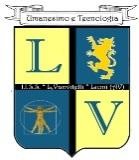 I  S  T  I  T  U  T  O	D  I	I S T  R  U  Z  I  O  N  E  S  E  C  O  N  D   A  R  I  A		S U P E R I O R EI  S  T  I  T  U  T  O	D  I	I S T  R  U  Z  I  O  N  E  S  E  C  O  N  D   A  R  I  A		S U P E R I O R EI  S  T  I  T  U  T  O	D  I	I S T  R  U  Z  I  O  N  E  S  E  C  O  N  D   A  R  I  A		S U P E R I O R EI  S  T  I  T  U  T  O	D  I	I S T  R  U  Z  I  O  N  E  S  E  C  O  N  D   A  R  I  A		S U P E R I O R E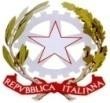 “ L U I G I	V A N V I T E L L I "“ L U I G I	V A N V I T E L L I "“ L U I G I	V A N V I T E L L I "“ L U I G I	V A N V I T E L L I "TECNICOTECNICOPROFESSIONALEPROFESSIONALE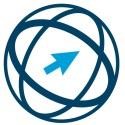 ECDLSETTORE ECONOMICOAmministrazione Finanzae MarketingSETTORE TECNOLOGICOCostruzioni Ambiente e TerritorioSETTORE INDUSTRIA E ARTIGIANATOProduzioni industriali e Artigianali Manutenzione e Assistenza TecnicaSETTORE SERVIZIServizi per l’Enogastronomia e l’Ospitalità Alberghiera Servizi socio-sanitari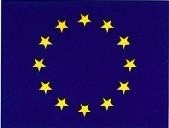 ECDLSETTORE ECONOMICOAmministrazione Finanzae MarketingSETTORE TECNOLOGICOCostruzioni Ambiente e TerritorioSETTORE INDUSTRIA E ARTIGIANATOProduzioni industriali e Artigianali Manutenzione e Assistenza TecnicaSETTORE SERVIZIServizi per l’Enogastronomia e l’Ospitalità Alberghiera Servizi socio-sanitari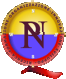 ECDLSede: via Ronca  -  83047  LIONI ( AV )	Cod. mecc.AVIS01200LSede: via Ronca  -  83047  LIONI ( AV )	Cod. mecc.AVIS01200LSede: via Ronca  -  83047  LIONI ( AV )	Cod. mecc.AVIS01200LSede: via Ronca  -  83047  LIONI ( AV )	Cod. mecc.AVIS01200LECDLavis01200l@pec.istruzione.it	www.iissvanvitelli.gov.it	AVIS01200L@istruzione.itavis01200l@pec.istruzione.it	www.iissvanvitelli.gov.it	AVIS01200L@istruzione.itavis01200l@pec.istruzione.it	www.iissvanvitelli.gov.it	AVIS01200L@istruzione.itavis01200l@pec.istruzione.it	www.iissvanvitelli.gov.it	AVIS01200L@istruzione.itTel. 0827 1949208	COD. FISCALE: 82002610648	Fax 0827 1949202Tel. 0827 1949208	COD. FISCALE: 82002610648	Fax 0827 1949202Tel. 0827 1949208	COD. FISCALE: 82002610648	Fax 0827 1949202Tel. 0827 1949208	COD. FISCALE: 82002610648	Fax 0827 1949202Tel. 0827 1949208	COD. FISCALE: 82002610648	Fax 0827 1949202Tel. 0827 1949208	COD. FISCALE: 82002610648	Fax 0827 1949202